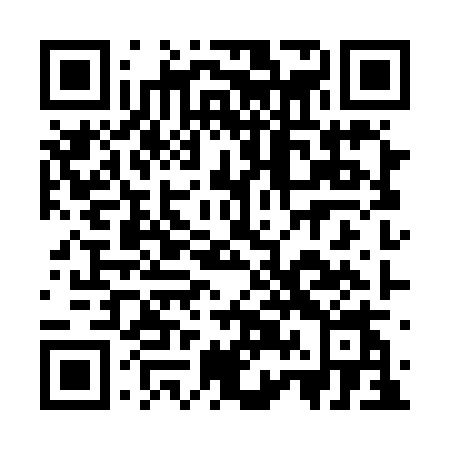 Prayer times for Corbett Creek, Alberta, CanadaWed 1 May 2024 - Fri 31 May 2024High Latitude Method: Angle Based RulePrayer Calculation Method: Islamic Society of North AmericaAsar Calculation Method: HanafiPrayer times provided by https://www.salahtimes.comDateDayFajrSunriseDhuhrAsrMaghribIsha1Wed3:506:021:386:499:1511:272Thu3:496:001:386:509:1711:273Fri3:485:581:386:519:1811:284Sat3:475:561:386:529:2011:295Sun3:465:541:376:539:2211:306Mon3:455:521:376:549:2411:317Tue3:445:501:376:559:2611:328Wed3:435:481:376:569:2811:339Thu3:425:461:376:579:2911:3410Fri3:415:441:376:589:3111:3411Sat3:405:421:376:599:3311:3512Sun3:395:411:377:009:3511:3613Mon3:385:391:377:019:3611:3714Tue3:375:371:377:029:3811:3815Wed3:375:351:377:039:4011:3916Thu3:365:341:377:049:4111:4017Fri3:355:321:377:059:4311:4018Sat3:345:311:377:069:4511:4119Sun3:335:291:377:079:4611:4220Mon3:335:281:377:089:4811:4321Tue3:325:261:377:099:5011:4422Wed3:315:251:387:109:5111:4423Thu3:315:231:387:119:5311:4524Fri3:305:221:387:129:5411:4625Sat3:305:211:387:139:5611:4726Sun3:295:201:387:139:5711:4827Mon3:285:181:387:149:5811:4828Tue3:285:171:387:1510:0011:4929Wed3:275:161:387:1610:0111:5030Thu3:275:151:387:1710:0211:5131Fri3:275:141:397:1710:0411:51